      Bosna i Hercegovina              	                                                            Bosnia and Herzegovina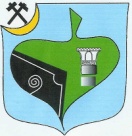 Federacija Bosne i Hercegovine		  Federation of Bosnia and Herzegovina   Zeničko-dobojski kanton                                                                          Zenica-Doboj canton         OPĆINA BREZA	                                                                           MUNICIPALITY OF BREZA         Općinsko vijeće                                                                                   Municipality CouncilStručna služba Općinskog vijećai Općinskog načelnikaBroj: 01/1-02-939-3/21Breza, 25.02.2021.godineZ A P I S N I Ksa ČETVRTE REDOVNE SJEDNICE Općinskog vijeća održane dana 25.02.2021. godine, sa početkom u 16,30 sati, u prostorijama Općine Breza, sala Općinskog vijeća.	Sjednicom je predsjedavao predsjedavajući Općinskog vijeća Rihić Anel.           Prije početka sjednice predsjedavajući Općinskog vijeća konstatovao je da je gosp. Emin Omerhodžić podnio ostavku na mjesto vijećnika u Općinskom vijeću Breza, te da je CIK BiH mandat dodijelila na ime: gosp. Malik Čorbo, koji je kao novoizabrani vijećnik dao svečanu izjavu i potpisao tekst iste, čime je stekao prava i dužnosti člana Općinskog vijeća.	Zatim je izvršena prozivka vijećnika, te je konstatovano da sjednici Općinskog vijeća prisustvuje 18 vijećnika. (Vijećnica Tabaković Amina i vijećnik Imamović Adis, opravdano odsutni. Vijećnik Ahmedspahić Mirza najavio opravdano kašnjenje na sjednicu.)Osim vijećnika na sjednici vijeća prisustvovali su: Općinski načelnik Vedad Jusić, pomoćnici/ce općinskog načelnika: Huso Herco, Meliha Beširević i Selma Gazdić , zatim predsjednik Komisije za Statut i propise Adi Ćosić, ispred Stručne službe Općinskog vijeća Safet Zahirović i Belma Omerhodžić, te predstavnik medija.         Nakon prozivke pristupilo se razmatranju i usvajanju Zapisnika sa treće redovne sjednice Općinskog vijeća Breza, koja je održana 28.01.2021.godine.       Primjedbi na Zapisnik nije bilo, te je nakon provedenog postupka glasanja konstatovano da je isti jednoglasno, sa 18 glasova ZA, usvojen.      Potom se pristupilo razmatranju odgovora na vijećnička pitanja i vijećničke inicijative, sa 3. redovne sjednice Općinskog vijeća.           Vijećnica Amina Jekalović, izrazila je zahvalnost načelniku na nesebičnoj podršci RMU „Breza“, po osnovu inicijative koju je pokrenula na 3. redovnoj sjednici Općinskog vijeća.            Zatim se prešlo na postavljanje novih vijećničkih pitanja i inicijativa.           Vijećnik Adnan Rahimić, postavio je vijećničko pitanje, koje se odnosi na stanje regionalnog puta: Podžupča-Breza, dionica: naseljeno mjesto Šaš i pružni prelaz-Potkraj, odnosno šta je učinjeno od strane nadležne općinske službe prema Ministarstvu prometa i komunikacija Zeničko-dobojskog kantona i Agencije za ceste Zeničko-dobojskog kantona?          Vijećnik Mirnes Bašić, pokrenuo je dvije vijećničke inicijative, koje se odnose na:postavljanje dva „ležeća policajca“, na dionici puta: Mahala-Haldija, od baze „Termo-beton“ do skretanja za Krčevine, po molbi građana naselja Založje. sanaciju oštećenja putne komunikacije, dionica: Breza-Smrekovica, po molbi građana naselja Smrekovice.          Vijećnik Nedim Abadžija, pokrenuo je vijećničku inicijativu vezano za gradsku rasvjetu, odnosno za zamjenu osam sijalica koje nisu u funkciji, u ul. „Salke Bešlagića“, te je postavio usmeno pitanje vezano za proces zbrinjavanja nezbrinutih pasa-lutalica.        Vijećnik Čamil Buljetović, pokrenuo je vijećničku inicijativu vezano za izgradnju trotoara, na dionici: most u Batama-željeznički prelaz (Vrankamen), po molbi građana naselja Vrankamen I i II, te istakao da je više puta bezuspješno pokretao istu. Takođe je tražio usmeni odgovor, od strane Službe za prostorno, na pitanje vezano za osobu koja vrši popis zemljišta oko stambenih prostora, po molbi građana sa lokacije Sutješko polje.         Pomoćnica općinskog načelnika Selma Gazdić, istakla je da Služba nije imala nikakve aktivnosti po osnovu pomenutog pitanja, te da niko nije bio ovlašten po tom osnovu.        Vijećnik Dejan Kovačević, dodaje da se radi o osobi koja nije vršila samo popis zemljišta, nego i popis svih članova domaćinistva, predstavljajući se kao osoba ovlaštena od strane općinskih organa        Općinski načelnik, slaže se sa pomoćnicom općinskog načelnika Selmom Gazdić, da općina po tom osnovu ne provodi nikakve aktivnosti.          Vijećnik Dževahid Sokić, postavio je dva vijećnička pitanja koja su se odnosila na:javnu rasvjetu u ulicama: „Putina“ - Kahve,  „Branilaca grada“, „Stara kula“, te na lokalnom putu kroz naselje Kahve;sanaciju oštećenja lokalnog puta: naselje Kahve, ispred gasulhane mjesne džamije i ulaza u SZR „Zaimovići“, po molbi građana tog područja.       Vijećnica Amina Jekalović, postavila je jednu vijećničku inicijativu i jedno vijećničko pitanje:inicijativa se odnosi na usvajanje Odluke vezane za USAID-ov prijekat PRO-Budućnost (Platforma za mir);pitanje se odnosi na: obnavaljanje horizontalne saobraćajne signalizacije i  pojačanu policijsku kontrolu, na lokaciji O.Š. „Safvet-beg Bašagić“ Breza, u terminu oko 15,00 sati, po molbi roditelja učenika pomenute škole. Takođe je predložila, zbog pogoršanja epidemiološke situacije uzrokovane virusom COVID-19 na području Općine Breza, održavanje sastanaka Kriznog štaba Općine, u cilju informisanja građana o situaciji sa pandemijom.        Vijećnik Sabir Jekalović, pokrenuo je inicijativu u ime građana MZ Slivno, vezano za sanaciju lokalnog puta, dionica: O.Š. „Slivno“-Trebovina.      Vijećnica Amina Jekalović, slaže se sa inicijativom vijećnika Jekalovića i dodaje da je, kao vijećnica prošlog saziva, nekoliko puta podnosila pomenutu inicijativu, međutim bezuspješno.      Vijećnik Dino Gavranović, pokrenuo je jednu vijećničku inicijativu i postavio jedno vijećničko pitanje:inicijativa se odnosi na uvođenje elektronskog registra rada i prisustva vijećnika na sjednicama Općinskog vijeća, koji bi bio dostupan na zvaničnoj stranici Općine Breza.pitanje se odnosi na Ugovor o pružanju pravnih usluga JP „Komunalno“, od strane advokata Hadžić Zahida iz Visokog.         Vijećnik Adnan Rahimić, postavio je vijećničko pitanje, koje se odnosi na organizaciju i kontrolu nad procesima otkupljivanja obradivog zemljišta i gradnje stambenih objekata, te ubiranje taksi po istom od strane Općine. Potom se nadovezao na pitanje vijećnika Sokića u vezi ulične rasvjete, te se složio da je ista neophodna na toj dionici.         Napomena: Vijećnik Mirza Ahmedspahić, pridružio se sjednici.        Vijećnica Faida Herco, pokrenula je vijećničku inicijativu ispred KUD „Breza“, a vezano za ponovno ustupanje prostorija „Radničkog doma“ društvu, u cilju priprema za priredbe.          Vijećnik Anel Rihić, složio se sa inicijativom vijećnice Amine Jekalović, te takođe pokrenuo vijećničku inicijativu, koja se odnosi na obnavljanje pješačkih prelaza na glavnoj saobraćajnici.         U nastavku sjednice pristupilo se utvrđivanju dnevnog reda.        Pomoćnica općinskog načelnika Meliha Beširević, povukla je 7. tačku dnevnog reda: Razmatranje i usvajanje prijedloga Odluke o načinu i postupku raspodjele sredstava za finansiranje sportskih aktivnosti, radi dorade iste.      Vijećnica Faida Herco, uputila je Stručnoj službi Općinskog vijeća primjedbu u smislu da nije naznačeno ime stranke SBB, prilikom formiranja zajedničkog kluba vijećnika SBiH i SBB.      Vijećnik Adnan Rahimić, istakao je da se radi o tehničkoj grešci, te da je ista u međuvremenu ispravljena u saradnji sa Stručnom službom Općinskog vijeća.     U nastavku sjednice predsjedavajući Općinskog vijeća, dao je na glasanje predloženi dnevni red, umanjen sa jednom tačkom dnevnog reda, te je nakon provedenog postupka glasanja konstatovano da je jednoglasno, sa 19 glasova ZA, usvojen sljedeći:D N E V N I  R E D Razmatranje i donošenje zaključka po nacrtu Budžeta Općine Breza za 2021.godinu, predlagač: Općinski načelnik;Razmatranje i donošenje zaključka po nacrtu Odluke o izvršenju Budžeta Općine Breza za 2021.godinu, predlagač: Općinski načelnik;Razmatranje i usvajanje prijedloga Odluke o izmjeni i dopuni Odluke o privremenom finansiranju Općine Breza, za period 01.01.2021. – 31.03.2021.godine, predlagač: Općinski načelnik;Razmatranje i usvajanje prijedloga Odluke o dopunama Odluke o općinskim administrativnim taksama, predlagač: Služba za finansije, inspekcijske poslove i opću upravu;Razmatranje i usvajanje prijedloga Odluke o naknadama za rad radnih tijela Općinskog vijeća Breza, predlagač: Općinski načelnik;Razmatranje i usvajanje prijedloga Odluke o Danu sjećanja na poginule rudare RMU „Breza“, predlagač: Općinski načelnik;Razmatranje i usvajanje prijedloga Odluke o korištenju sportske sale u Domu „Partizan“, predlagač: Služba za finansije, inspekcijske poslove i opću upravu;Razmatranje i usvajanje prijedloga Odluke o dodjeli u zakup poslovnih prostorija u zgradi „Kulturnog centra“ u Brezi – Opća biblioteka „Muhamed Kantardžić“, predlagač: Služba za prostorno uređenje, zaštitu okolice, geodetske i imovinsko-pravne poslove;Razmatranje i usvajanje prijedloga Odluke o dodjeli u zakup poslovnih prostorija u ulici „Šehidska“ u Brezi - Humanitarna organizacija „Crveni križ“ Breza, predlagač: Služba za prostorno uređenje, zaštitu okolice, geodetske i imovinsko-pravne poslove;Razmatranje i usvajanje prijedloga Programa rada Općinskog vijeća za 2021.godinu, predlagač: predsjednici Klubova parlamentarnih stranaka;Razmatranje i usvajanje prijedloga Programa obavljanja komunalnih usluga zajedničke komunalne potrošnje u vremenu od 16.03.2021. do 15.03.2022.godine, predlagač: Služba za prostorno uređenje, zaštitu okolice, geodetske i imovinsko-pravne poslove;Razmatranje i usvajanje prijedloga Programa rada Opće biblioteke „Muhamed Kantardžić“ Breza za 2021. godinu,  predlagač: Opća biblioteka „Muhamed Kantardžić“ Breza;Razmatranje i usvajanje prijedloga Programa rada JU Centar za socijalni rad Breza za 2021. godinu, predlagač: JU „Centar za socijalni rad“ Breza;Razmatranje i usvajanje prijedloga Programa rada JU za predškolsko obrazovanje i vaspitanje „Umihana Čuvidina“ Breza za 2021. godinu, predlagač: JU za predškolsko obrazovanje i vaspitanje „Umihana Čuvidina“ Breza;Razmatranje Zapisnika Komisije za primopredaju dužnosti načelnika Općine Breza - (primanje ka znanju), predlagač: Komisija za primopredaju dužnosti načelnika Općine Breza;Razmatranje Informacije o stanju poslovnih objekata, kulturno-zabavnih i rekreacionih sadržaja, na gradskom području Općine Breza - (primanje ka znanju), predlagač: Služba za prostorno uređenje, zaštitu okolice, geodetske i imovinsko-pravne poslove;Imenovanje Komisije za izradu Statuta Općine Breza, predlagač: Komisija za izbor, imenovanja i administrativne poslove.Ad 1.      Razmatranje i donošenje zaključka po nacrtu Budžeta Općine Breza za 2021.godinu, predlagač: Općinski načelnik      Općinski načelnik, naglasio je da će biti omogućeno svim zainteresiranim licima da, u okviru javne rasprave, daju svoj doprinos. Obzirom da postoje dugovanja, utrošena po osnovu namjenskih sredstava u iznosu od 600.000,00-700.000,00KM, koja je potrebno namiriti u narednom periodu, vršit će se određene korekcije Budžeta, odnosno, ukoliko viši nivoi vlasti ne pokažu razumijevanje po pomenutom, potrebno je iznos od 350.000,00 predvidjeti u okviru Budžetskog deficita za 2021.godinu.         Učesnika u raspravi nije bilo, te je predsjedavajući Općinskog vijeća na glasanje dao sljedeći Zaključak:UTVRĐUJE SE Nacrt Budžeta Općine Breza za 2021.godinu.Po utvrđenom Nacrtu Budžeta Općine Breza za 2021.godinu sprovesti javnu raspravu sa vijećnicima i svim korisnicima Budžeta Općine Breza.Javnu raspravu sprovesti u periodu od 05.03.2021. do 18.03.2021.godineZa realizaciju Zaključka zadužuje se Općinski načelnik i Služba za finansije, inspekcijske poslove i opću upravu.        Nakon provedenog postupka glasanja konstatovano je da je isti  jednoglasno, sa 19 glasova ZA, usvojen.Ad 2.      Razmatranje i donošenje zaključka po nacrtu Odluke o izvršenju Budžeta Općine Breza za 2021.godinu, predlagač: Općinski načelnik      Općinski načelnik, ukratko je obrazložio svrhu Odluke, te istakao kako će ista svkako pratiti korekcije Budžeta, te prilagoditi konačnom prijedlogu Budžeta.      Učesnika u raspravi nije bilo, te je predsjedavajući Općinskog vijeća na glasanje dao sljedeći Zaključak:UTVRĐUJE SE Nacrt Odluke o izvršavanju Budžeta Općine Breza za 2021.godinu.Po utvrđenom Nacrtu Odluke o izvršavanju Budžeta Općine Breza za 2021.godinu sprovesti javnu raspravu sa vijećnicima i svim korisnicima Budžeta Općine Breza.Javnu raspravu sprovesti u periodu od 05.03.2021. do 18.03.2021.godineZa realizaciju Zaključka zadužuje se Općinski načelnik i Služba za finansije, inspekcijske poslove i opću upravu.          Nakon provedenog postupka glasanja konstatovano je da je isti  jednoglasno, sa 19 glasova ZA, usvojen.Ad 3.      Razmatranje i usvajanje prijedloga Odluke o izmjeni i dopuni Odluke o privremenom finansiranju Općine Breza, za period 01.01.2021. – 31.03.2021.godine, predlagač: Općinski načelnik       Općinski načelnik, naglasio je da je potreba za izmjenama i dopunama Odluke uslijedila na osnovu zatečenog stanja finansijskih sredstava općine: znatno smanjen priliv sredstava općine, ogromna dugovanja po osnovu nenamjenski utrošenih sredstava i sl., te je u tom pogledu, uz saglasnost sa predstavnicima Sindikata, definisana neophodna mjera-smanjenje osnovice plata uposlenika za naredna 3 mjeseca, u cilju redovne isplate plata.       Učesnika u raspravi nije bilo, te je nakon provedenog postupka glasanja konstatovano da je Odluka jednoglasno, sa 19 glasova ZA, usvojena.Ad 4.       Razmatranje i usvajanje prijedloga Odluke o dopunama Odluke o općinskim administrativnim taksama, predlagač: Služba za finansije, inspekcijske poslove i opću upravu       Pomoćnica općinskog načelnika Meliha Beširević, ukratko je obrazložila tačku dnevnog reda, te predložila da se ista usvoji u cilju stvaranja povoljnijeg ambijenta za poslovanje privrednih subjekata na području Općine Breza i smanjivanja troškova poslovanja istih.         Učesnika u raspravi nije bilo, te je nakon provedenog postupka glasanja konstatovano da je Odluka jednoglasno, sa 19 glasova ZA, usvojena.Ad 5.       Razmatranje i usvajanje prijedloga Odluke o naknadama za rad radnih tijela Općinskog vijeća Breza, predlagač: Općinski načelnik      Općinski načelnik, složio se sa Mišljenjem Komisije za Statut i propise, te predlaže usvajanje Odluke, obzirom da je ista donešena 22.01.1998. godine, te da je potrebno izvršiti usklađivanje sa pozitivnim zakonskim propisima koji regulišu ovu oblast.       Učesnika u raspravi nije bilo, te je nakon provedenog postupka glasanja konstatovano da je Odluka jednoglasno, sa 19 glasova ZA, usvojena.Ad 6.      Razmatranje i usvajanje prijedloga Odluke o Danu sjećanja na poginule rudare RMU „Breza“, predlagač: Općinski načelnik       Općinski načelnik, ukratko je iznio svrhu Odluke, te naglasio da su odredbe Odluke predložene uz konsultaciju sa vijećnicima Općinskog vijeća, te smijernice Uprave i Sindikata RMU „Breza“.       Učesnika u raspravi nije bilo, te je nakon provedenog postupka glasanja konstatovano da je Odluka jednoglasno, sa 19 glasova ZA, usvojena.Ad 7.       Razmatranje i usvajanje prijedloga Odluke o korištenju sportske sale u Domu „Partizan“, predlagač: Služba za finansije, inspekcijske poslove i opću upravu       Pomoćnica općinskog načelnika Meliha Beširević, istakla je potrebu definisanja načina korištenja sportske sale Doma „Partizan“, obzirom da dosadašnji način korištenja nije bio pravno regulisan, u smislu odredbi Zakona o sportu Zeničko-dobojskog kantona, te stoga predlaže vijeću usvajanje iste.        Vijećnica Amina Jekalović, postavila je pitanje ispred Kluba vijećnika SDP vezano za dodjelu predmetnih prostorija na korištenje Karate klubu „Rudar“, bez naknade, u dva termina sedmično, u trajanju od 1 sata i 30 minuta, obzirom da su isti već duži niz godina, u ovim prostorijama, pružali besplatne treninge za djecu sa područja Općine Breza.      Općinski načelnik, naglašava da će sva sportska udruženja sa područja Općine Breza moći, u okviru Javnog poziva, predstaviti i ostvariti svoje programe, potrebe i ciljeve, te kako se radi o simboličnoj naknadi koja je neophodna u cilju regulisanja načina korištenja istih, dok će se sredstva, iz tog osnova, koristit u cilju održavanja predmetnih prostorija.     Vijećnik Dejan Kovačević, složio se da je potrebno izvršiti uređenje korištenja društvenih prostorija i površina, te da se iste održavaju iz sredstva prikupljenih po osnovu naknade za korištenje.     Vijećnik Čamil Buljetović, iznio je stav kluba vijećnika DF i predlaže da se sportske prostorije vrate svojoj namjeni, a da se  MDD „Merhamet“-u Breza pronađu prikladnije prostorije, obzirom da ni muški ni ženski Odbojkaški klub ne posjeduju iste.      Vijećnik Sabir Jekalović, složio se sa tim da je potrebno uredovati način korištenja društvenih prostorija uz određenu naknadu, obezbjediti potrebne prostorije i određenu finansijsku podršku kroz Javne pozive svim sportskim udruženjima.      Učesnika u raspravi nije bilo, te je nakon provedenog postupka glasanja konstatovano da je Odluka jednoglasno, sa 19 glasova ZA, usvojena.Ad 8.       Razmatranje i usvajanje prijedloga Odluke o dodjeli u zakup poslovnih prostorija u zgradi „Kulturnog centra“ u Brezi – Opća biblioteka „Muhamed Kantardžić“, predlagač: Služba za prostorno uređenje, zaštitu okolice, geodetske i imovinsko-pravne poslove          Pomoćnica općinskog načelnika Selma Gazdić, pojasnila je da je Javna ustanova Opća biblioteka „Muhamed Kantardžić“ Breza, u prethodnom periodu, predmetne prostorije koristila isključivo za rad i obavljanje aktivnosti sa pažnjom dobrog domaćina, te predlaže Općinskom vijeću donošenje Odluke.          Učesnika u raspravi nije bilo, te je nakon provedenog postupka glasanja konstatovano da je Odluka jednoglasno, sa 19 glasova ZA, usvojena.Ad 9.       Razmatranje i usvajanje prijedloga Odluke o dodjeli u zakup poslovnih prostorija u ulici „Šehidska“ u Brezi - Humanitarna organizacija „Crveni križ“ Breza, predlagač: Služba za prostorno uređenje, zaštitu okolice, geodetske i imovinsko-pravne poslove        Pomoćnica općinskog načelnika Gazdić Selma, objasnila je da se radi o istom pravnom osnovu kao i razlozima za donošenje predložene odluke, samo po zahtjevu drugog lica i vezano za drugu prostoriju.       Vijećnik Čamil Buljetović, podržava donošenje Odluke, kao i rad „Crvenog križa“, te se interesuje za ishod spora ove organizacije i stanara zgrade, u kojoj se organizacija nalazi.       Pomoćnica općinskog načelnika Selma Gazdić, istakla je da je spor završen, te da je ovaj prostor u vlasništvu Općine Breza.     Učesnika u raspravi više nije bilo, te je nakon provedenog postupka glasanja     konstatovano da je Odluka jednoglasno, sa 19 glasova ZA, usvojena.Ad 10.      Razmatranje i usvajanje prijedloga Programa rada Općinskog vijeća za 2021.godinu, predlagač: predsjednici Klubova parlamentarnih stranaka       Ispred Stručne službe Općinskog vijeća Safet Zahirović, ukratko je obrazložio tačku dnevnog reda, te se posebno zahvalio svima koji su dali svoj doprinos u okviru  javne rasprave. Iskoristio je priliku da odgovori na inicijativu vijećnika Dine Gavranovića, te je istakao kako se na kraju svake kalendarske godine, razmatra realizacija Programa rada Općinskog vijeća.       Vijećnik Dejan Kovačević, skreće pažnju na to da se inicijativa vijećnika Gavranovića odnosila na javnu objavu vijećničkih inicijativa, u pogledu informisanja građana. Ističe da je Program rada Općinskog vijeća kao osnova dobar, međutim ne predviđa konkretno rješavanje problema zajednice, a konkretizacija uveliko zavisi od okvira Budžeta, koji budu postavljeni, te se nada da će ovaj saziv vijeća biti upamćen po rješenjima koja će biti građanima od koristi.     Safet Zahirović, pojašnjava kako Stručna služba posjeduje sve evidencije vezano za rad Općinskog vijeća, te da je samo pitanje dogovora kolegija Vijeća da li će iste biti javno objavljene.        Općinski načelnik, smatra kako je inicijativa vijećnika Gavranovića dobra, te dodaje da se počelo sa aktivnostima revidiranja i prilagođavanja potrebama korisnika službene stranice Općine Breza, u saradnji sa firmom „Leftor“ iz Tuzle.        Vijećnik Dino Gavranović, pojašnjava cilj pokrenute inicijative, tj. mogućnost građana da u svakom momentu mogu pratiti rad svakog vijećnika Općinskog vijeća: prisustvo, vijećnička pitanja, inicijative i sl.        Učesnika u raspravi više nije bilo, te je nakon provedenog postupka glasanja konstatovano da je Program rada Općinskog vijeća za 2021.godinu jednoglasno, sa 19 glasova ZA, usvojen.               Ad 11.      Razmatranje i usvajanje prijedloga Programa obavljanja komunalnih usluga zajedničke komunalne potrošnje u vremenu od 16.03.2021. do 15.03.2022. godine, predlagač: Služba za prostorno uređenje, zaštitu okolice, geodetske i imovinsko-pravne poslove       Pomoćnica općinskog načelnika Selma Gazdić, ukratko pojašnjava Program i njegovu svrhu.       Vijećnik Dejan Kovačević, predlaže da se, do kraja tekuće godine, radi na uočavanju nedostataka postojećeg Programa, kako bi se, najkasnije do početka sljedeće godine, izvršile korekcije istog, te donio novi Program u cilju usklađivanja sa stvarnim potrebama.      Selma Gazdić, dodaje da je u decembru svakako, po Programu rada Općinskog vijeća, planiran Nacrt.       Vijećnica Amina Jekalović, ističe da problem nikad nije ni bio u Programu, nego u realizaciji istog, te da je prijedlog programa, obzirom na finansijske mogućnosti, dobar.        Vijećnik Čamil Buljetović, podržava program i dodaje kako je problem u nadzoru, kontroli i praćenju realizacije Programa, te postavlja pitanje vezano za potrebu informisanja vijećnika, jednom u 6 mjeseci, o načinu realizacije istog.        Selma Gazdić, dodaje da će Općinski načelnik, u narednom periodu, formirati radno tijelo-komisiju, koja će vršiti nadzor nad provođenjem Programa, te je prilikom toga moguće definisati i obavezno šestomjesečno izvještavanje Općinskog načelnika o realizaciji istog, te predlaže da se ovaj mehanizam primjenjuje po usvajanju novog Programa.         Vijećnik Dejan Kovačević, ističe da je bitno uočiti nedostatke postojećeg Programa, u cilju njihovog otklanjanja i donošenja novog. Složio se sa vijećnikom Buljetovićem da je potrebno da Općinsko vijeće bude informisano, u određenim vremenskim intevalima, o realizaciji istog.        Selma Gazdić, pojašnjava da će do devetog mjseca biti potrebno uraditi jedan temljni izvještaj o realizaciji Programa, koji će ujedno biti podloga za izradu novog programa.        Vijećnik Dževahid Sokić, ističe da je u pismenoj formi dostavio svoje mišljenje, prijedloge i sugestije, te da će, po pitanju glasanja, ostati suzdržan, obzirom da je sigurno da Program neće, u većem procentu, biti realizovan, a što je ustanovljeno internim praćenjem. Prihvatio je prijedlog da se definišu problemi općine, odrede prioriteti za rješavanje, formira komisija u cilju praćenja realizcije programa, a sve u cilju izrade što produktivnijeg Programa.       Vijećnica Amina Jekalović, predlaže da se, prilikom pranja ulica, povede računa o terminu, tj. da se izbjegnu aktivnosti  pranja ulica u najfrekventnijem terminima.               Učesnika u raspravi više nije bilo, te je nakon provedenog postupka glasanja konstatovano da je Program, sa 18 glasova ZA i 1 SUZDRŽANIM, usvojen.   Potom je uslijedila pauza u vremenu: 17,45 - 18,00 sati.Ad 12.      Razmatranje i usvajanje prijedloga Programa rada Opće biblioteke „Muhamed Kantardžić“ Breza za 2021. godinu,  predlagač: Opća biblioteka „Muhamed Kantardžić“ Breza       Direktorica Opće biblioteke „Muhamed Kantardžić“ Indira Lukačević, iznijela je bitne činjenice za rad Opće biblioteke, te potencijrala na dvije tačke u vezi sa kojima traži podršku i pomoć Općinskog vijeća i Općinskog načelnika:formiranje Zavičajne zbirke, čije se svečano puštanje u rad planira za 6. april, tesanacija sanitarnog čvora       Vijećnici: Dino Gavranović, Adnan Rahimić i Dejan Kovačević, pohvalili su Program rada Opće biblioteke, čestitali direktorici na uspješnom radu, te dali svoju podršku, vezano za isti.        Nakon datog pojašnjenja od strane direktorice, provedeno je glasanje za donošenje predloženog Programa rada JU Opća biblioteka „Muhamed Kantardžić“ Breza za 2021. godinu, te je konstatovano da je isti, sa 19 glasova ZA, usvojen.Ad 13.      Razmatranje i usvajanje prijedloga Programa rada JU Centar za socijalni rad Breza za 2021. godinu, predlagač: JU „Centar za socijalni rad“ Breza        Direktor JU Centar za socijalni rad Osman Salkić, rekao je kako će realizacija samog Programa zavisiti od brojnih faktora, te istakao potrebu hitnog rješavanja problema omjera natalitet-mortalitet: negativanog trenda sa kojim se Općina Breza suočava unazad već 10 godina.       Vijećnik Mirnes Bašić, pohvalio je Program, te na temelju izlaganja direktora pokrenuo inicijativu: da se od vijećničkih naknada za rad u Općinskom vijeću izdvaja iznos od 30,00KM, u korist potreba JU Centar za socijalni rad.      Direktor Osman Salkić, zahvalivši se na prijedlogu, istakao kako je svaka pomoć dobro došla, a posebno porodiljama sa podrčja Općine Breza.         Vijećnica Faida Herco, pohvalila je rad i susretljivost JU Centar za soc. rad, te podržala inicijativu vijećnika Bašića. Primjetila je problem radnog prostora, sa kojim se ova ustanova susreće, te u tom kontekstu predložila da se istima dodjele dodatne prostorije, te obezbjedi zaštitarska služba.           Vijećnica Amina Jekalović, pohvalila je rad ove ustanove, kao i program. Složila se sa inicijativom vijećnika Bašića.      Vijećnik Adnan Rahimić, takođe je pohvalio rad JU Centra za soc. rad, te se složio sa inicijativama vijećnice Herco i vijećnika Bašića.     Direktor Osman Salkić, zahvalio se na ukazanoj podršci, pozvao sve da se obrate kroz prijedloge i inicijative u cilju zajedničkog rješavanja gorućih problema lokalne zajednice, te posebno istakao problem otežanog pristupa ustanovi osobama sa invaliditetom.      Predsjedavajući Općinskog vijeća, zahvalio se direktoru na svim orgnizovanim humanitarnim akcijama na području Općine Breza.      Nakon datog pojašnjenja od strane direktora, provedeno je glasanje za donošenje predloženog Programa rada JU Centar za socijalni rad Breza za 2021. godinu, te je konstatovano da je isti, sa 19 glasova ZA, usvojen.      Vijećnik Dejan Kovačević, predložio je da se glasa po inicijativi vijećnika Bašića.       Ispred Stručne službe Općinskog vijeća Safet Zahirović, napomenuo je da postoji Odluka kojom je regulisana vijećnička naknada, te da je svakako potrebno donijeti Zaključak, na osnovu kojeg će se pokrenuti pravna procedura za regulisanje predmetne inicijative.        Vijećnik Dževahid Sokić, podržao je inicijativu, te predložio da se iznos naknade koja će se izuzeti, izrazi u procentima.    Predsjedavajući Općinskog vijeća, na bazi rasprave, na glasanje je dao sljedeći Zaključak:  DA SE  od vijećničke naknade za rad u Općinskom vijeću izdvaja dio, u procentu od 10%, u korist JU Centar za socijalni rad Breza.Izdvajanje dijela vijećničke naknade, u procentu od 10%, vršiti tokom mandatnog perioda 2020.-2024. godine.Za realizaciju Zaključka zadužuje se nadležna općinska služba.         Nakon provedenog postupka glasanja konstatovano je da je isti jednoglasno, sa 19 glasova ZA, usvojen.Ad 14.       Razmatranje i usvajanje prijedloga Programa rada JU za predškolsko obrazovanje i vaspitanje „Umihana Čuvidina“ Breza za 2021. godinu, predlagač: JU za predškolsko obrazovanje i vaspitanje „Umihana Čuvidina“ Breza       Direktorica JU Amra Mušić, naglašava kako se radi o Programu koji mora da prati pedagošku godinu, tj. usvaja se na početku pedagoške godine uz saglasnost Ministarstva. Istakla je pandemiju kao glavni faktor koji diktira samu realizaciju Programa, u smislu prilagođavanja istog preporukama i nalozima viših nivoa, te je u tom pogldu već reduciran broj djece na 90, dok je 30 na “listi čekanja“.       Vijećnica Faida Herco, pohvalila je Program rada,, obzirom na okolnosti uzrokovane pandemijom, te postavila nekoliko pitanja:pitanje vezano za rješavanje problema nedostatka obrazovanog kadra;pitanje vezano za sanaciju krovne konstrukcije, koja je kancerogena;pitanje vezano za saradnju sa drugim predškolskim ustanovama ZDK, i budžet sa kojim oni raspolažu.         Direktorica Amra Mušić, istakla je dobru saradnju sa Općinom u pogledu stručne pomoći (pravne i ekonomske); u pogledu sanacije krova, naglašava plan apliciranja na projekte u cilju rješavanj istog, u saradnji sa općinom. Kada je u pitanju saradnja sa dr. predškolskim ustanovama, ističe da je veoma dobra, te da sve inicijative ka višim nivoima upućuju zajednički.  Nakon datog pojašnjenja od strane direktorice provedeno je glasanje za donošenje predloženog Programa rada JU za predškolsko obrazovanje i vaspitanje „Umihana Čuvidina„ Breza za 2020/2021 godinu, te je konstatovano da je isti jednoglasno, sa 19 glasova ZA, usvojen.Ad 15.       Razmatranje Zapisnika Komisije za primopredaju dužnosti načelnika Općine Breza - (primanje ka znanju), predlagač: Komisija za primopredaju dužnosti načelnika Općine Breza       Vijećnik Dino Gavranović, predlaže da Općinsko vijeće, na temelju Zapisnika o primopredaji dužnosti općinskog načelnika razmotri zaključke:zaključak kojim bi se obavezao Općinski načelnik da formira tim pravnika koji bi utvrdio da li postoji pravni osnov za pokretanje krivične ili dr. odgovornosti lica, mandatnog saziva 2016-2020 godine;zaključak kojim bi se formirao tim pravnika koji bi pratili realizaciju preporuka Komisije za primopredaju.       Vijećnik Mirza Ahmedspahić, ispred Kluba vijećnika SDA smatra kako je Zapisnik sveobuhvatan, kvalitetno pripremljen, ukazuje na značajne probleme lokalne zajednice, te smatra kako je neophodno donijeti zaključke:angažovati eksternu reviziju finansijskih izvještaja i reviziju poslovanja u Općini Brezaizvjestiti inspekciju ZDK o uočenim nepravilnostima vezanim za Budžet, prvenstveno dio koji se odnosi na preusmjeravanje namjenskih sredstva za tekuće poslovanjepristupiti izmjeni i donošenju novog Pravilnika o unutrašnjoj organizaciji Jedinstvenog općinskog organa uprave Općine Brezapristupiti analizi navedenih informacija, te procijeniti osnovanost disciplinskih mjera prema pojedincima, koji su svojim radnjama mimo zakona načinili bilo kakvu štetu. Po potrebi formirati komisiju.da svi članovi Upravnih i Nadzornih odbora JU i JP podnesu ostavku, u roku od 7 dana.       Vijećnik Dejan Kovačević, zanima ga, obzirom da Općinsko vijeće nije zasijedalo 5 mjeseci, a da samim tim nije bilo ni Izvještaja, kako Općinsko vijeće može reagovati po tom pitanju.        Vijećnik Mirnes Bašić, složio se sa stavovima vijećnika Gavranovića, Ahmespahića i Kovačevića, te posebno istakao broj zaposlenih u javnom sektoru.        Vijećnik Dževahid Sokić, ističe da nema primjedbi po pitanju Zapisnika komisije, pohvaljuje njihov rad, stavljajući posebno akcenat na preporuke Komisije, te predlaže formiranje radne grupe u cilju praćenja realizacije istih. Obzirom da je bio vijećnik prošlog mandat-izvještajni period Komisije, ističe da se osjeća odgovorinim, iako nije kriv, za navedeni dug od 4 miliona. Naglasio je tešku situaciju koja je evidentirana Zapisnikom, te predlaže uvođenje moratorija na daljnja zapošljavanja u javnom sektoru i podržava sistematizaciju u ovom segmentu, obzirom da 35-40% budžetskih sredstava ide na uposlenike. Naveo je uočenu nepravilnost na str. 77, vezano za navedeni broj MZ na području Općine Breza, te izrazio želju da Zapisnik bude uvijek na raspolaganju i dostupan.        Općinski načelnik, obajsnio je da prema Statutu Općine Breza postoji 14 MZ, samo u 13 MZ postoji operativan rad i rukovodeće strukture, tj. u MZ Mahmutović rijeka ne postoji, tako da će se, kroz izmjene Statuta, ista pripojiti sljedećoj najbližoj MZ.       Vijećnik Čamil Buljetović, naglasio je da Vijećnika Sokića smatra najodgovrnijim za stanje u kojem se nalazi općina, obzirom da je isti djelovao u okviru „formirane većine“, koja je glasala za sve Odluke i stavke izvšenja Budžeta i sl., u mandatnom sazivu 2016-2020. Naveo je da je sistem rada dva prethodna načelnika bio jako loš. Pohvalio je rad Komisije, te se slažio sa vijećnikom Sokićem, kad su u pitanju date preporuke Komisije, tj. da su dobar prijedlog za izlaz iz postojeće situacije, te ih je potrebno podržati. Takođe je podržao pokretanje postupaka protiv lica koja su odgovorna za zatečeno stanje, te izrazio želju da isti ne dožive sudbinu postupaka koji su bili pokrenuti od strane bivšeg načelnika.       Vijećnik Dževahid Sokić, istakao je kako se ne slaže sa izjavom vijećnika Buljetovića - da je činio većinu u prethodnom mandatu, nego smatra da je glasao samo u slučaju kada je to bilo u skladu sa njegovim stavovima, međutim da je istina da je njegov glas, u dosta slučajeva, bio presudan. Podržao je pokretanje postupka protiv lica koja su odgovorna za postojeće stanje, te formiranje grupe eksperata koja bi pratila provođenje preporuke Komisije.           Učesnika u raspravi više nije bilo, te je predsjedavajući Općinskog vijeća na glasanje dao sljedeći Zaključak:DA SE angažuju eksterni revizori u cilju provođenja finansijske revizije Općine Breza.Izvjestiti nadležnu inspekciju Zeničko-dobojskog kantona o uočenim nepravilnostima, vezano za korištenje budžetskih sredstava, koji se odnose na preusmjeravanje namjenskih sredstva za tekuće poslovanje.Pristupiti donošenju novog Pravilnika o unutrašnjoj organizaciji općinskog organa  Općine Breza. Pristupiti analizi Zapisnika o primopredaji dužnosti načelnika Općine Breza, te utvrditi odgovornost lica, koja su radila protivno pozitivnim zakonskim propisima, te svojim radnjama prouzrokovali štetu.Po potrebi formirati posebnu komisiju za utvrđivanje činjenica iz Zapisnika.Predlaže se, da u roku od sedam dana od dana stupanja na snagu ovog Zaključka, svi članovi Upravnih i Nadzornih odbora JU i JP, čiji je osnivač Općinsko vijeće, podnesu ostavku. Za realizaciju tačke I,II, III i IV Zaključka, zadužuje se Općinski načelnik.         Učesnika u raspravi više nije bilo, te je nakon provedenog postupka glasanja     konstatovano da je Zaključak sa 18 glasova ZA, 1 SUZDRŽAN, usvojen.Ad 16.       Razmatranje Informacije o stanju poslovnih objekata, kulturno-zabavnih i rekreacionih sadržaja, na gradskom području Općine Breza - (primanje ka znanju), predlagač: Služba za prostorno uređenje, zaštitu okolice, geodetske i imovinsko-pravne poslove        Općinski načelnik, u cilju sprječavanje širenja dezinformacija, pojasnio je tačku dnevnog reda, te naglasio da se radi o nastavku informacije o informaciji o zatečenom stanju finansija, obzirom da nismo u mogućnosti obavezati Komisiju za primopredaju da izvrši detekciju zatečenog stanja objekata, te su stručna lica u okviru informacije dali svoje mišljenje vezano za stanje u kojem se nalaze zatečeni objekti, a ne u cilju da se vrše bilo kakvi radovi na istima. Obzirom da su, prema stručnom mišljenju, predmetni objekti zatečeni u jako lošem stanju, da su neki, prema parametrima struke neupotrebljivi,  potrebno je, prije svega, utvrditi odgovornost lica koja su kriva za to stanje, te da se isti sankcionišu. Zamolio je da se, ubuduće, povede računa o interpretaciji i načinu plasiranja informacija u javnost, te naglasio da će lica, odgovorna za stanje u kojem se nalazi kopleks „Ada“, biti sankcionisana.Ad 17.       Imenovanje Komisije za izradu Statuta Općine Breza, predlagač: Komisija za izbor, imenovanja i administrativne poslove      Predsjednik Komisije za izbor, imenovanja i administrativne poslove Dino Gavranović, iznio prijedloge za imenovanje Komisije za izradu Statuta: 1. Telalović Dženana, predsjednik2. Zelenturović Armin, član3. Mamela-Herco Mersiha, član4. Avdukić Nijaz, član5. Hasanspahić Senad, članZa Sekretara Komisije, predlaže se:Safet Zahirović      Vijećnik Dževahid Sokić, smatra kako bi trebalo utvditi rok za provedbu procedure izrade Statuta Općine Breza.       Ispred Stručne službe Općinskog vijeća Safet Zahirović, napominje da je Odlukom o pristupanju izrade Statuta, usvojena na trećoj redovnoj sjednici Općinskog vijeća, već definisan pravni okvir i određeni rokovi za izradu Statuta, a sve zavisi od dinamike provođenja Javne rasprave po istom.        Učesnika u raspravi više nije bilo, te je nakon provedenog postupka glasanja prijedlog jednoglasno, sa 18 glasova ZA, usvojen.                   Općinski načelnik, uputi je sugestije vezane za obilježavanje 1. marta, te tražio informaciju od vijećnika vezano za dostavljenj podatak za potrebe web stranice i tekuće račune za isplatu vijećničke naknade.         Vijećnik Adnan Rahimić, tražio je informaciju-kratki sažetak vezano za nezbrinute pse-lutalice.        Općinski načelnik, pojasnio je da je informacija dostupna na službenim stranicama Općine Breza, te da Privatna veterinarska stanica „Mak-Vet“ vrši masovnu sterilizaciju, po osnovu Javnog poziva fondacije „Dogs Trust“, do kraja 2021.godine, kojim će biti obuhvaćeni svi nezbrinuti psi. Pozvao sve da daju svoje prijedlge za rješavanje ovog problema, uz prethodno poznavanje pravne terminologije, zakonskih procedura i sl.        Vijećnik Čamil Buljetović, složio se sa tim da je ovo već dugi niz godina gorući problem, te da je kao vijećnik, u prethodnom periodu, već iznosio prijedlog organizacije sastanka načelnika tri susjedne općine, u cilju rješavanja ovog problema, obzirom da nam iz susjednih općina dolaze nezbrinuti psi.        Općinski načelnik, smatra kako je problem sa nezbrinutim psima dosta manji u susjednim općinam, obzirom na njihovu konfiguraciju terena, te naglasio kako je već kontaktirao PS vezano za kontrolu dovoza nezbrinutih pasa na područje naše općine.         Ovim je iscrpljen dnevni red četvrte redovne sjednice Općinskog vijeća Breza, koja je sa radom završila u 19,00 sati.        Sastavni dio ovog zapisnika čini i tonski zapis sjednice. ZAPISNIK SAČINILA                                                                         PREDSJEDAVAJUĆIBelma Omerhodžić, s.r.	                                                                    Općinskog vijeća                                                                                                                  Anel Rihić, s.r. 